Навчання закордоном приносить неочікувані емоції та враження.Я навчалася в Університеті Південно-Східної Норвегії в Порсгрунні протягом 2017-2018 навчального року. Так навчання у Норвегії уже звучить  класно, але я й уявити не могла, що зустріну стільки цікавих людей з різних куточків світу, побуваю у багатьох країнах Європи, відвідаю десятки музеїв та виставок, стану фанатом хокейної команди з маленького шведського містечка Люлео та сходжу в похід на весь день 30 км!! (та я ж до того в гори взагалі не ходила ніколи б не подумала, що зможу). Всі кажуть навчання закордоном це чудовий досвід, але я якось ніколи не звертала на це уваги, мабуть поки не спробуєш це важко оцінити. Перш за все це великий досвід самоорганізації. Починаючи від тесту з англійської IELTS, який, скажу чесно, спочатку мене добряче лякав закінчуючи здавалося б банальними уже на 6 курсі екзаменами.  Також це величезний досвід спілкування іноземною мовою. Кожного семестру до Університету приїжджають такі ж іноземні студенти з різних країн, для яких доволі часто влаштовують різні вечірки, походи в кіно чи просто цікаві зустрічі.  Під час навчання можна швидше «підтягнути» навички сприйняття на слух та письмо, бо заняття проходять у вигляді лекцій, або ж практичних занять де можна попросити допомогу, якщо щось не зрозуміло. Саме містечко Порсгрунн доволі невеличке і для молоді не зовсім цікаве. З одного боку це добре для навчання, бо нічого не відволікає. Так багато студентів займається у бібліотеці, куди можна прийти у будь який день, навіть вихідний. Мені здається, що бібліотека це найбільш людне місце протягом тижня, не дивлячись на великі розміри приміщення доволі часто там складно знайти вільне місце.З перших днів помітно, що норвежці багато займаються спортом. Навіть в Університеті є чудовий спортзал, де доволі часто можна зустріти викладачів. Студенти, що навчаються за обміном, можуть звернутися в Student service та отримати безкоштовний доступ до спортзалу.Я дуже вдячна КПІ за можливість навчатися у Норвегії та отримати незабутні враження та безцінний досвід. 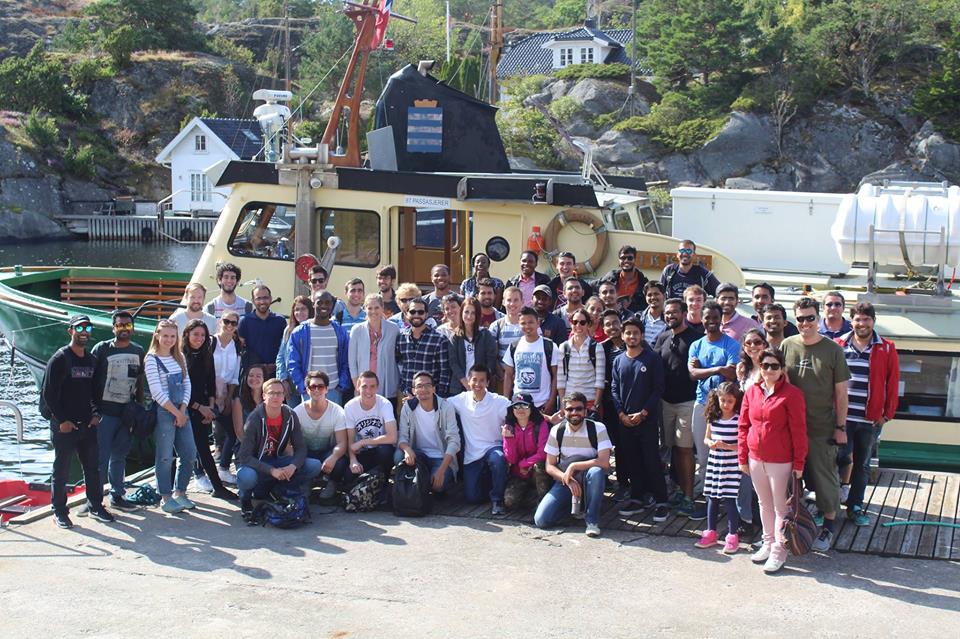  12 година дня у Лулео і прогулянка по Балтійському морюОдда – Норвегія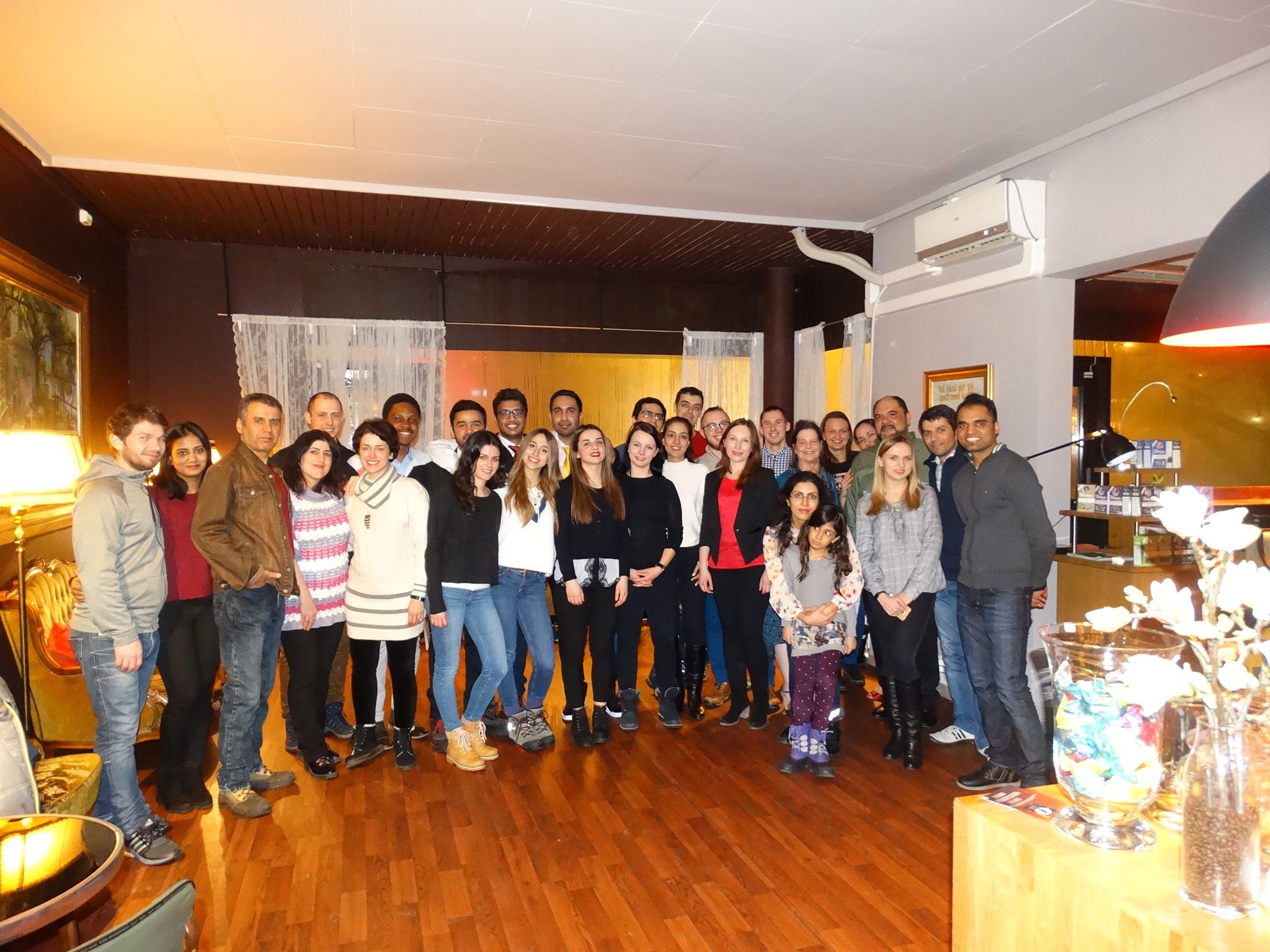 